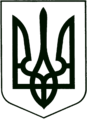 УКРАЇНА
МОГИЛІВ-ПОДІЛЬСЬКА МІСЬКА РАДА
ВІННИЦЬКОЇ ОБЛАСТІВИКОНАВЧИЙ КОМІТЕТ                                                           РІШЕННЯ №83Від 16.03.2022р.                                              м. Могилів-ПодільськийПро безоплатну передачу матеріальних цінностей з балансу КНП «Могилів-Подільська міська стоматологічна поліклініка» Могилів-Подільської міської ради на баланс КНП «Могилів-Подільська окружна лікарня інтенсивного лікування» Могилів-Подільської міської ради	Керуючись законами України «Про місцеве самоврядування в Україні», «Про затвердження Указу Президента України «Про введення воєнного стану в Україні», відповідно до рішення 9 сесії міської ради 8 скликання від 30.06.2021 року №309 «Про делегування повноважень щодо управління майном комунальної власності Могилів-Подільської міської територіальної громади», рішення 14 сесії міської ради 8 скликання від 23.12.2021р. №455 «Про припинення шляхом реорганізації (приєднання) комунального некомерційного підприємства «Могилів-Подільська міська стоматологічна поліклініка» Могилів-Подільської міської ради приєднавши до комунального некомерційного підприємства «Могилів-Подільська окружна лікарня інтенсивного лікування» Могилів-Подільської міської ради» (зі змінами внесеним рішенням 15 сесії міської ради 8 скликання від 21.01.2022р. №496), у зв’язку із актом збройної агресії з боку Російської Федерації, що відбувся 24 лютого 2022 року, враховуючи клопотання голови комісії з припинення Вербового В.В., з метою ефективного використання майна комунальної власності Могилів-Подільської міської територіальної громади в воєнний час,-виконком міської ради ВИРІШИВ:1. Передати безоплатно з балансу комунального некомерційного підприємства «Могилів-Подільська міська стоматологічна поліклініка» Могилів-Подільської міської ради на баланс комунального некомерційного підприємства «Могилів-Подільська окружна лікарня інтенсивного лікування»  Могилів-Подільської міської ради матеріальні цінності згідно з додатком 1, що додається.2. Затвердити склад комісії по прийому-передачі матеріальних цінностей  згідно з додатком 2, що додається.3. Комунальному некомерційному підприємству «Могилів-Подільська окружна лікарня інтенсивного лікування» Могилів-Подільської міської ради відобразити матеріальні цінності у встановленому законом порядку.4. Контроль за виконанням цього рішення покласти на заступника міського голови з питань діяльності виконавчих органів Слободянюка М.В..          Міський голова                                                       Геннадій ГЛУХМАНЮК                                 Додаток 1                      до рішення виконавчого                      комітету міської ради                       від 16.03.2022 року №83                                                                                 (Для службового використання)Перелік матеріальних цінностей, що передаються безоплатно з балансу КНП «Могилів-Подільська міська стоматологічна поліклініка» Могилів-Подільської міської ради на баланс КНП «Могилів-Подільська окружна лікарня інтенсивного лікування» Могилів-Подільської міської радиКеруючий справами виконкому                                         Володимир ВЕРБОВИЙ                         Додаток 2            до рішення виконавчого             комітету міської ради             від 16.03.2022 року №83Склад комісії по прийому-передачі матеріальних цінностей, що передаються безоплатно з балансу КНП «Могилів-Подільська міська стоматологічна поліклініка» Могилів-Подільської міської ради на баланс КНП «Могилів-Подільська окружна лікарня інтенсивного лікування» Могилів-Подільської міської радиКеруючий справами виконкому                                       Володимир ВЕРБОВИЙ№з\пРахунокРахунокНайменуванняДата введення в експл.Кіль-кістьБалансовавартістьСума зносуЗалишковавартістьРахунок  103Рахунок  103Рахунок  103Рахунок  103РазомРазом13753,65858 836,60Голова комісії:1.Вербовий Володимир Вікторович- керуючий справами виконкому. Заступник голови комісії:2.Вакар Оксана Степанівна   - в.о. головного лікаря комунального   некомерційного підприємства     «Могилів-Подільська міська  стоматологічна поліклініка»    Могилів-Подільської міської ради.Секретар комісії: 3.Мельник Анастасія Іванівна- головний бухгалтер комунального   некомерційного підприємства   «Могилів-Подільська міська   стоматологічна поліклініка»    Могилів-Подільської міської ради. Члени комісії:4.Чепелюк Василь Іванович - директор комунального   некомерційного підприємства   «Могилів-Подільська окружна   лікарня інтенсивного лікування»    Могилів-Подільської міської ради;5.Андрієвська Марія Петрівна- головний бухгалтер комунального   некомерційного підприємства   «Могилів-Подільська окружна   лікарня інтенсивного лікування»    Могилів-Подільської міської ради.